Alberta:(INSERT AGENCY LETTERHEAD HERE)Date:  	Re: TELUS Internet for Good ProgramTo Whom It May Concern,I, ____________________________, from ____________________________ am writing on   		(your name)   				    (your agency)   		behalf of ____________________________ who was born on _________________________.          (youth)   					     (youths DOB)		I am able to confirm that this youth is eligible for TELUS’ Internet for Good Program as they are, or would have been eligible for a Support and Financial Assistance Agreement in Alberta or they are, or would have been under a TAP (Transition to Adulthood program) agreement.Sincerely,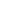 (Signature and Printed Name)

Your work phone number:
Your work cell number: 
Your work email address:
Your organization’s mailing address:

Please provide accurate contact information as TELUS may contact you to confirm the youth’s application details.